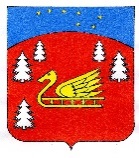 Администрация муниципального образования Красноозерное сельское поселениеМуниципального образования Приозерский муниципальный район Ленинградской области.                                                          П О С Т А Н О В Л Е Н И Е                       от 06 февраля 2023 года                                № 27 О внесении изменений в проставление от 28 октября2021 года № 347 «Об утверждении  реестр мест (площадок)накопления   твердых  коммунальных отходов, расположенныхна территории муниципального образования Красноозерное сельское поселение Приозерский муниципальный район Ленинградской области». Руководствуясь Федеральным законом от 06.10.2003 № 131-ФЗ «Об общих принципах организации местного самоуправления в Российской Федерации», 
в соответствии с пунктом 4 статьи 13.4 Федерального закона от 24.06.1998 № 89-ФЗ «Об отходах производства и  потребления», Правилами обустройства мест (площадок) накопления твердых коммунальных отходов и ведения их реестра, утверждённых постановлением Правительства Российской Федерации от 31.08.2018 № 1039, администрация Постановляет:1. Внести изменения в постановление №347 от 28 октября 2021 года «Об утверждении реестр мест (площадок) накопления твердых коммунальных отходов на территории муниципального образования Красноозерное сельское  поселение Приозерский муниципальный район Ленинградской области», утвердив его в новой редакции согласно приложению №1             2. Постановление от 03 октября 2022 года № 338 «О внесении изменений в  реестр мест   (площадок) накопления   твердых  коммунальных   отходов, расположенных на территории муниципального образования Красноозерное сельское поселение», считать утратившим силу.3. Опубликовать настоящее постановление о внесении изменений в реестр мест (площадок) накопления твердых коммунальных отходов, расположенных 
на территории населенных пунктов, входящих в состав муниципального образования Красноозерное сельское поселение  в течении 5 рабочих дней на официальном сайте администрации МО Красноозерное сельское поселение МО Приозерский муниципальный район  Ленинградской области  http://krasnoozernoe.ru. 3.  Постановление  вступает в силу с момента официального опубликования.4. Контроль за исполнением настоящего постановления оставляю за собой.                     Глава администрации                                                         Рыбак А.В.исп. Копецкий А.В.. тел.67-493Разослано: дело-2, прокур.-1. на сайте-1, Леноблинформ-1